	DIRECCIÓN GENERAL DE BIBLIOTECAS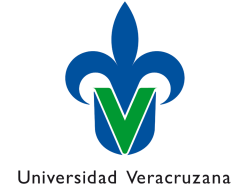 REUBICACIÓN DE LOS	                   RECURSOS DOCUMENTALES         FOLIO:	(DB-GE-F-07)	FECHA:TIPO DE MOVIMIENTOTIPO DE MOVIMIENTOTIPO DE MOVIMIENTOTIPO DE MOVIMIENTOTIPO DE MOVIMIENTOTIPO DE MOVIMIENTOTIPO DE MOVIMIENTOTIPO DE MOVIMIENTOTIPO DE MOVIMIENTOTIPO DE MOVIMIENTOTIPO DE MOVIMIENTOTIPO DE MOVIMIENTOREUBICACIÓNREUBICACIÓNREUBICACIÓNREUBICACIÓNREUBICACIÓNREUBICACIÓNREUBICACIÓNREUBICACIÓNREUBICACIÓNREUBICACIÓNREUBICACIÓNREUBICACIÓNCLAVEENTIDAD ACADEMICA O DEPENDENCIA ORIGENENTIDAD ACADEMICA O DEPENDENCIA ORIGENENTIDAD ACADEMICA O DEPENDENCIA ORIGENENTIDAD ACADEMICA O DEPENDENCIA ORIGENCLAVECLAVEENTIDAD ACADEMICA O DEPENDENCIA DESTINOENTIDAD ACADEMICA O DEPENDENCIA DESTINOENTIDAD ACADEMICA O DEPENDENCIA DESTINOENTIDAD ACADEMICA O DEPENDENCIA DESTINOENTIDAD ACADEMICA O DEPENDENCIA DESTINON°SIGNATURA TOPOGRÁFICATITULOTITULOAUTORAUTORCÓDIGO DE BARRASCÓDIGO DE BARRASCÓDIGO DE BARRASFOLIO DEL EJEMPLARAÑO DE IMPRESIÓNVALORACIÓNCON FUNDAMENTO: REGLAMENTO GENERAL DEL SISTEMA BIBLIOTECARIOCON FUNDAMENTO: REGLAMENTO GENERAL DEL SISTEMA BIBLIOTECARIOCON FUNDAMENTO: REGLAMENTO GENERAL DEL SISTEMA BIBLIOTECARIOCON FUNDAMENTO: REGLAMENTO GENERAL DEL SISTEMA BIBLIOTECARIOCON FUNDAMENTO: REGLAMENTO GENERAL DEL SISTEMA BIBLIOTECARIOCON FUNDAMENTO: REGLAMENTO GENERAL DEL SISTEMA BIBLIOTECARIOCON FUNDAMENTO: REGLAMENTO GENERAL DEL SISTEMA BIBLIOTECARIOCON FUNDAMENTO: REGLAMENTO GENERAL DEL SISTEMA BIBLIOTECARIOCON FUNDAMENTO: REGLAMENTO GENERAL DEL SISTEMA BIBLIOTECARIOCON FUNDAMENTO: REGLAMENTO GENERAL DEL SISTEMA BIBLIOTECARIOCON FUNDAMENTO: REGLAMENTO GENERAL DEL SISTEMA BIBLIOTECARIOCON FUNDAMENTO: REGLAMENTO GENERAL DEL SISTEMA BIBLIOTECARIOArtículo 55. La reubicación consiste en volver a ubicar físicamente los recursos documentales que por su contenido y vigencia sean necesarios en otros acervos de bibliotecas de Entidades Académicas o Unidades de Servicios Bibliotecarios y de Información Usbi de acuerdo a sus programas de estudio.Artículo 56. El Jefe o Responsable de biblioteca o Director de la Unidad de Servicios bibliotecarios y de Información Usbi será el encargado de realizar el listado de los recursos documentales de los acervos bibliotecarios a reubicar e informará al titular de la entidad académica respectiva, quien, a su vez, solicitará a la Dirección General de Bibliotecas la reubicación de los recursos documentales justificando la solicitud.Artículo 57. La Dirección General de Bibliotecas asesorará, capacitará y coordinará al Jefe, Responsable de biblioteca de las entidades académicas o Director de Usbi, a las reubicaciones físicos y en el sistema de los recursos documentales.Artículo 58. La Dirección General de Bibliotecas reubicará los recursos documentales que de acuerdo a su contenido no correspondan a los programas de estudio de las Bibliotecas de Servicios Compartidos de las Entidades Académicas, de las Bibliotecas de las Entidades Académicas y de las Unidades de Servicios Bibliotecarios y de Información Usbi y que considere útiles a las experiencias educativas impartidas en otras entidades académicas y que cuenten con bibliotecas receptoras.Artículo 55. La reubicación consiste en volver a ubicar físicamente los recursos documentales que por su contenido y vigencia sean necesarios en otros acervos de bibliotecas de Entidades Académicas o Unidades de Servicios Bibliotecarios y de Información Usbi de acuerdo a sus programas de estudio.Artículo 56. El Jefe o Responsable de biblioteca o Director de la Unidad de Servicios bibliotecarios y de Información Usbi será el encargado de realizar el listado de los recursos documentales de los acervos bibliotecarios a reubicar e informará al titular de la entidad académica respectiva, quien, a su vez, solicitará a la Dirección General de Bibliotecas la reubicación de los recursos documentales justificando la solicitud.Artículo 57. La Dirección General de Bibliotecas asesorará, capacitará y coordinará al Jefe, Responsable de biblioteca de las entidades académicas o Director de Usbi, a las reubicaciones físicos y en el sistema de los recursos documentales.Artículo 58. La Dirección General de Bibliotecas reubicará los recursos documentales que de acuerdo a su contenido no correspondan a los programas de estudio de las Bibliotecas de Servicios Compartidos de las Entidades Académicas, de las Bibliotecas de las Entidades Académicas y de las Unidades de Servicios Bibliotecarios y de Información Usbi y que considere útiles a las experiencias educativas impartidas en otras entidades académicas y que cuenten con bibliotecas receptoras.Artículo 55. La reubicación consiste en volver a ubicar físicamente los recursos documentales que por su contenido y vigencia sean necesarios en otros acervos de bibliotecas de Entidades Académicas o Unidades de Servicios Bibliotecarios y de Información Usbi de acuerdo a sus programas de estudio.Artículo 56. El Jefe o Responsable de biblioteca o Director de la Unidad de Servicios bibliotecarios y de Información Usbi será el encargado de realizar el listado de los recursos documentales de los acervos bibliotecarios a reubicar e informará al titular de la entidad académica respectiva, quien, a su vez, solicitará a la Dirección General de Bibliotecas la reubicación de los recursos documentales justificando la solicitud.Artículo 57. La Dirección General de Bibliotecas asesorará, capacitará y coordinará al Jefe, Responsable de biblioteca de las entidades académicas o Director de Usbi, a las reubicaciones físicos y en el sistema de los recursos documentales.Artículo 58. La Dirección General de Bibliotecas reubicará los recursos documentales que de acuerdo a su contenido no correspondan a los programas de estudio de las Bibliotecas de Servicios Compartidos de las Entidades Académicas, de las Bibliotecas de las Entidades Académicas y de las Unidades de Servicios Bibliotecarios y de Información Usbi y que considere útiles a las experiencias educativas impartidas en otras entidades académicas y que cuenten con bibliotecas receptoras.Artículo 55. La reubicación consiste en volver a ubicar físicamente los recursos documentales que por su contenido y vigencia sean necesarios en otros acervos de bibliotecas de Entidades Académicas o Unidades de Servicios Bibliotecarios y de Información Usbi de acuerdo a sus programas de estudio.Artículo 56. El Jefe o Responsable de biblioteca o Director de la Unidad de Servicios bibliotecarios y de Información Usbi será el encargado de realizar el listado de los recursos documentales de los acervos bibliotecarios a reubicar e informará al titular de la entidad académica respectiva, quien, a su vez, solicitará a la Dirección General de Bibliotecas la reubicación de los recursos documentales justificando la solicitud.Artículo 57. La Dirección General de Bibliotecas asesorará, capacitará y coordinará al Jefe, Responsable de biblioteca de las entidades académicas o Director de Usbi, a las reubicaciones físicos y en el sistema de los recursos documentales.Artículo 58. La Dirección General de Bibliotecas reubicará los recursos documentales que de acuerdo a su contenido no correspondan a los programas de estudio de las Bibliotecas de Servicios Compartidos de las Entidades Académicas, de las Bibliotecas de las Entidades Académicas y de las Unidades de Servicios Bibliotecarios y de Información Usbi y que considere útiles a las experiencias educativas impartidas en otras entidades académicas y que cuenten con bibliotecas receptoras.Artículo 55. La reubicación consiste en volver a ubicar físicamente los recursos documentales que por su contenido y vigencia sean necesarios en otros acervos de bibliotecas de Entidades Académicas o Unidades de Servicios Bibliotecarios y de Información Usbi de acuerdo a sus programas de estudio.Artículo 56. El Jefe o Responsable de biblioteca o Director de la Unidad de Servicios bibliotecarios y de Información Usbi será el encargado de realizar el listado de los recursos documentales de los acervos bibliotecarios a reubicar e informará al titular de la entidad académica respectiva, quien, a su vez, solicitará a la Dirección General de Bibliotecas la reubicación de los recursos documentales justificando la solicitud.Artículo 57. La Dirección General de Bibliotecas asesorará, capacitará y coordinará al Jefe, Responsable de biblioteca de las entidades académicas o Director de Usbi, a las reubicaciones físicos y en el sistema de los recursos documentales.Artículo 58. La Dirección General de Bibliotecas reubicará los recursos documentales que de acuerdo a su contenido no correspondan a los programas de estudio de las Bibliotecas de Servicios Compartidos de las Entidades Académicas, de las Bibliotecas de las Entidades Académicas y de las Unidades de Servicios Bibliotecarios y de Información Usbi y que considere útiles a las experiencias educativas impartidas en otras entidades académicas y que cuenten con bibliotecas receptoras.Artículo 55. La reubicación consiste en volver a ubicar físicamente los recursos documentales que por su contenido y vigencia sean necesarios en otros acervos de bibliotecas de Entidades Académicas o Unidades de Servicios Bibliotecarios y de Información Usbi de acuerdo a sus programas de estudio.Artículo 56. El Jefe o Responsable de biblioteca o Director de la Unidad de Servicios bibliotecarios y de Información Usbi será el encargado de realizar el listado de los recursos documentales de los acervos bibliotecarios a reubicar e informará al titular de la entidad académica respectiva, quien, a su vez, solicitará a la Dirección General de Bibliotecas la reubicación de los recursos documentales justificando la solicitud.Artículo 57. La Dirección General de Bibliotecas asesorará, capacitará y coordinará al Jefe, Responsable de biblioteca de las entidades académicas o Director de Usbi, a las reubicaciones físicos y en el sistema de los recursos documentales.Artículo 58. La Dirección General de Bibliotecas reubicará los recursos documentales que de acuerdo a su contenido no correspondan a los programas de estudio de las Bibliotecas de Servicios Compartidos de las Entidades Académicas, de las Bibliotecas de las Entidades Académicas y de las Unidades de Servicios Bibliotecarios y de Información Usbi y que considere útiles a las experiencias educativas impartidas en otras entidades académicas y que cuenten con bibliotecas receptoras.Artículo 55. La reubicación consiste en volver a ubicar físicamente los recursos documentales que por su contenido y vigencia sean necesarios en otros acervos de bibliotecas de Entidades Académicas o Unidades de Servicios Bibliotecarios y de Información Usbi de acuerdo a sus programas de estudio.Artículo 56. El Jefe o Responsable de biblioteca o Director de la Unidad de Servicios bibliotecarios y de Información Usbi será el encargado de realizar el listado de los recursos documentales de los acervos bibliotecarios a reubicar e informará al titular de la entidad académica respectiva, quien, a su vez, solicitará a la Dirección General de Bibliotecas la reubicación de los recursos documentales justificando la solicitud.Artículo 57. La Dirección General de Bibliotecas asesorará, capacitará y coordinará al Jefe, Responsable de biblioteca de las entidades académicas o Director de Usbi, a las reubicaciones físicos y en el sistema de los recursos documentales.Artículo 58. La Dirección General de Bibliotecas reubicará los recursos documentales que de acuerdo a su contenido no correspondan a los programas de estudio de las Bibliotecas de Servicios Compartidos de las Entidades Académicas, de las Bibliotecas de las Entidades Académicas y de las Unidades de Servicios Bibliotecarios y de Información Usbi y que considere útiles a las experiencias educativas impartidas en otras entidades académicas y que cuenten con bibliotecas receptoras.Artículo 55. La reubicación consiste en volver a ubicar físicamente los recursos documentales que por su contenido y vigencia sean necesarios en otros acervos de bibliotecas de Entidades Académicas o Unidades de Servicios Bibliotecarios y de Información Usbi de acuerdo a sus programas de estudio.Artículo 56. El Jefe o Responsable de biblioteca o Director de la Unidad de Servicios bibliotecarios y de Información Usbi será el encargado de realizar el listado de los recursos documentales de los acervos bibliotecarios a reubicar e informará al titular de la entidad académica respectiva, quien, a su vez, solicitará a la Dirección General de Bibliotecas la reubicación de los recursos documentales justificando la solicitud.Artículo 57. La Dirección General de Bibliotecas asesorará, capacitará y coordinará al Jefe, Responsable de biblioteca de las entidades académicas o Director de Usbi, a las reubicaciones físicos y en el sistema de los recursos documentales.Artículo 58. La Dirección General de Bibliotecas reubicará los recursos documentales que de acuerdo a su contenido no correspondan a los programas de estudio de las Bibliotecas de Servicios Compartidos de las Entidades Académicas, de las Bibliotecas de las Entidades Académicas y de las Unidades de Servicios Bibliotecarios y de Información Usbi y que considere útiles a las experiencias educativas impartidas en otras entidades académicas y que cuenten con bibliotecas receptoras.Artículo 55. La reubicación consiste en volver a ubicar físicamente los recursos documentales que por su contenido y vigencia sean necesarios en otros acervos de bibliotecas de Entidades Académicas o Unidades de Servicios Bibliotecarios y de Información Usbi de acuerdo a sus programas de estudio.Artículo 56. El Jefe o Responsable de biblioteca o Director de la Unidad de Servicios bibliotecarios y de Información Usbi será el encargado de realizar el listado de los recursos documentales de los acervos bibliotecarios a reubicar e informará al titular de la entidad académica respectiva, quien, a su vez, solicitará a la Dirección General de Bibliotecas la reubicación de los recursos documentales justificando la solicitud.Artículo 57. La Dirección General de Bibliotecas asesorará, capacitará y coordinará al Jefe, Responsable de biblioteca de las entidades académicas o Director de Usbi, a las reubicaciones físicos y en el sistema de los recursos documentales.Artículo 58. La Dirección General de Bibliotecas reubicará los recursos documentales que de acuerdo a su contenido no correspondan a los programas de estudio de las Bibliotecas de Servicios Compartidos de las Entidades Académicas, de las Bibliotecas de las Entidades Académicas y de las Unidades de Servicios Bibliotecarios y de Información Usbi y que considere útiles a las experiencias educativas impartidas en otras entidades académicas y que cuenten con bibliotecas receptoras.Artículo 55. La reubicación consiste en volver a ubicar físicamente los recursos documentales que por su contenido y vigencia sean necesarios en otros acervos de bibliotecas de Entidades Académicas o Unidades de Servicios Bibliotecarios y de Información Usbi de acuerdo a sus programas de estudio.Artículo 56. El Jefe o Responsable de biblioteca o Director de la Unidad de Servicios bibliotecarios y de Información Usbi será el encargado de realizar el listado de los recursos documentales de los acervos bibliotecarios a reubicar e informará al titular de la entidad académica respectiva, quien, a su vez, solicitará a la Dirección General de Bibliotecas la reubicación de los recursos documentales justificando la solicitud.Artículo 57. La Dirección General de Bibliotecas asesorará, capacitará y coordinará al Jefe, Responsable de biblioteca de las entidades académicas o Director de Usbi, a las reubicaciones físicos y en el sistema de los recursos documentales.Artículo 58. La Dirección General de Bibliotecas reubicará los recursos documentales que de acuerdo a su contenido no correspondan a los programas de estudio de las Bibliotecas de Servicios Compartidos de las Entidades Académicas, de las Bibliotecas de las Entidades Académicas y de las Unidades de Servicios Bibliotecarios y de Información Usbi y que considere útiles a las experiencias educativas impartidas en otras entidades académicas y que cuenten con bibliotecas receptoras.Artículo 55. La reubicación consiste en volver a ubicar físicamente los recursos documentales que por su contenido y vigencia sean necesarios en otros acervos de bibliotecas de Entidades Académicas o Unidades de Servicios Bibliotecarios y de Información Usbi de acuerdo a sus programas de estudio.Artículo 56. El Jefe o Responsable de biblioteca o Director de la Unidad de Servicios bibliotecarios y de Información Usbi será el encargado de realizar el listado de los recursos documentales de los acervos bibliotecarios a reubicar e informará al titular de la entidad académica respectiva, quien, a su vez, solicitará a la Dirección General de Bibliotecas la reubicación de los recursos documentales justificando la solicitud.Artículo 57. La Dirección General de Bibliotecas asesorará, capacitará y coordinará al Jefe, Responsable de biblioteca de las entidades académicas o Director de Usbi, a las reubicaciones físicos y en el sistema de los recursos documentales.Artículo 58. La Dirección General de Bibliotecas reubicará los recursos documentales que de acuerdo a su contenido no correspondan a los programas de estudio de las Bibliotecas de Servicios Compartidos de las Entidades Académicas, de las Bibliotecas de las Entidades Académicas y de las Unidades de Servicios Bibliotecarios y de Información Usbi y que considere útiles a las experiencias educativas impartidas en otras entidades académicas y que cuenten con bibliotecas receptoras.Artículo 55. La reubicación consiste en volver a ubicar físicamente los recursos documentales que por su contenido y vigencia sean necesarios en otros acervos de bibliotecas de Entidades Académicas o Unidades de Servicios Bibliotecarios y de Información Usbi de acuerdo a sus programas de estudio.Artículo 56. El Jefe o Responsable de biblioteca o Director de la Unidad de Servicios bibliotecarios y de Información Usbi será el encargado de realizar el listado de los recursos documentales de los acervos bibliotecarios a reubicar e informará al titular de la entidad académica respectiva, quien, a su vez, solicitará a la Dirección General de Bibliotecas la reubicación de los recursos documentales justificando la solicitud.Artículo 57. La Dirección General de Bibliotecas asesorará, capacitará y coordinará al Jefe, Responsable de biblioteca de las entidades académicas o Director de Usbi, a las reubicaciones físicos y en el sistema de los recursos documentales.Artículo 58. La Dirección General de Bibliotecas reubicará los recursos documentales que de acuerdo a su contenido no correspondan a los programas de estudio de las Bibliotecas de Servicios Compartidos de las Entidades Académicas, de las Bibliotecas de las Entidades Académicas y de las Unidades de Servicios Bibliotecarios y de Información Usbi y que considere útiles a las experiencias educativas impartidas en otras entidades académicas y que cuenten con bibliotecas receptoras.MOTIVO: MOTIVO: MOTIVO: MOTIVO: MOTIVO: MOTIVO: MOTIVO: MOTIVO: MOTIVO: MOTIVO: MOTIVO: MOTIVO: 1.- Espacio-Estantería                         2.- No Corresponde Área Académica                     3.- Solicitud Universitaria1.- Espacio-Estantería                         2.- No Corresponde Área Académica                     3.- Solicitud Universitaria1.- Espacio-Estantería                         2.- No Corresponde Área Académica                     3.- Solicitud Universitaria1.- Espacio-Estantería                         2.- No Corresponde Área Académica                     3.- Solicitud Universitaria1.- Espacio-Estantería                         2.- No Corresponde Área Académica                     3.- Solicitud Universitaria1.- Espacio-Estantería                         2.- No Corresponde Área Académica                     3.- Solicitud Universitaria1.- Espacio-Estantería                         2.- No Corresponde Área Académica                     3.- Solicitud Universitaria1.- Espacio-Estantería                         2.- No Corresponde Área Académica                     3.- Solicitud Universitaria1.- Espacio-Estantería                         2.- No Corresponde Área Académica                     3.- Solicitud Universitaria1.- Espacio-Estantería                         2.- No Corresponde Área Académica                     3.- Solicitud Universitaria1.- Espacio-Estantería                         2.- No Corresponde Área Académica                     3.- Solicitud Universitaria1.- Espacio-Estantería                         2.- No Corresponde Área Académica                     3.- Solicitud UniversitariaANA MARIA SALAZAR VAZQUEZANA MARIA SALAZAR VAZQUEZANA MARIA SALAZAR VAZQUEZANA MARIA SALAZAR VAZQUEZANA MARIA SALAZAR VAZQUEZNOMBRE, FIRMA Y SELLONOMBRE, FIRMA Y SELLONOMBRE, FIRMA Y SELLONOMBRE, FIRMA Y SELLONOMBRE, FIRMA Y SELLONOMBRE, FIRMA Y SELLONOMBRE, FIRMA Y SELLONOMBRE, FIRMA Y SELLONOMBRE, FIRMA Y SELLONOMBRE, FIRMA Y SELLONOMBRE, FIRMA Y SELLONOMBRE, FIRMA Y SELLOUNIDAD Y/O DEPENDENCIA ORIGENUNIDAD Y/O DEPENDENCIA ORIGENUNIDAD Y/O DEPENDENCIA ORIGENÁREA QUE AUTORIZAÁREA QUE AUTORIZAÁREA QUE AUTORIZAÁREA QUE AUTORIZAÁREA QUE AUTORIZAUNIDAD Y/O DEPENDENCIA DESTINOUNIDAD Y/O DEPENDENCIA DESTINOUNIDAD Y/O DEPENDENCIA DESTINOUNIDAD Y/O DEPENDENCIA DESTINO